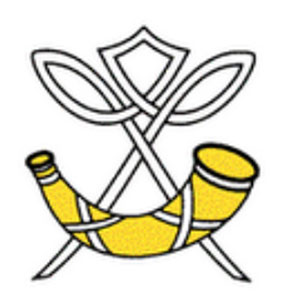 STUDENT PARLIAMENT ACTION LOG Academic Year 2023/24November 2023DateAction (Title and Details)OwnerDeadline/ Take to Parliament?UpdateCompleted?Nov 23New BuildingNo information to be shared as yet.CDToiletsCrowding gone and students more comfortable using these during busy periods of break and lunch due to duty heads clearing regularly. Facilities improving but still lack of soap/ toilet paper. CBCB to raise issue of soap and toilet paper to janitorial staff again. House eventsBetter communication to advertise events. All departments will provide one S1-3 event and one S4-6 event during the school year. SMcLBCD now shared calendar via Google classroomUniformNew hoodies/ ¾ zip jumpers favourable for all. PE to monitor bottoms closer when leaving the department. Cal Hind has agreed to lead on setting a sensory uniform to be inclusive.Fashion show to be arranged once uniform fully confirmed and consultation complete. CD